 				Bonyhád Város Önkormányzata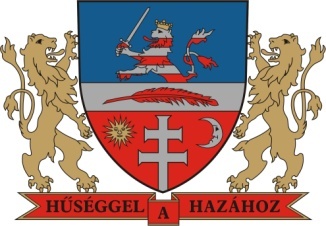 ________________________________________________________________________ELŐTERJESZTÉSBonyhád Város Képviselő - testületének 2018. évi május 24. napján 16 órakor tartandó rendes testületi üléséreTisztelt Képviselő-testület!Magyarország önkormányzatairól szóló 2011. évi CLXXXIX. törvény 13. § (1) bekezdésének 6. pontja alapján az óvodai ellátás biztosítása a helyi önkormányzat kötelező feladata. Az Nkt. 83. § (2) bekezdés b) pontja alapján a fenntartó dönt az óvodába történő jelentkezés módjáról, az óvodai általános felvételi időpontról, az óvoda heti és éves nyitvatartási idejének meghatározásáról.Ennek megfelelően Bonyhád Város Önkormányzati Képviselő-testülete 17/2018. (I.25.) számú határozatában döntött arról, hogy az önkormányzati fenntartású óvodákban a beiratkozás időpontja 2018. április 23. és április 24. napja.A fenntartó határozza meg az Nkt. 83. § (2) bekezdés d) pontja értelmében az adott nevelési évben indítható óvodai csoportok számát. Az Nkt. 97.§ (18) bekezdése értelmében a 2013/14. nevelési évtől felmenő rendszerben kell alkalmazni a Nkt. 4. mellékletében foglaltakat, amely a maximális létszámot 25 főben határozta meg. Az e mellékletben írt minimális és maximális csoportlétszámtól eltérni pedig az Nkt. 25. § (7) bekezdése szerint lehet:  „Az óvodai csoportra … megállapított maximális létszám a nevelési év ... indításánál a fenntartó engedélyével legfeljebb húsz százalékkal átléphető, továbbá függetlenül az indított … csoportok számától, akkor is, ha a nevelési év … során új gyermek … átvétele, felvétele miatt indokolt. …”Ugyancsak a 2013/2014. tanévtől kell felmenő rendszerben alkalmazni az Nkt. 47. § (7) bekezdésében foglaltakat, miszerint „Az enyhe értelmi fogyatékos, beszédfogyatékos vagy pszichés fejlődési zavarral küzdő sajátos nevelési igényű tanulót két gyermekként, a mozgásszervi, érzékszervi, középsúlyos értelmi fogyatékos, autizmus spektrum zavarral küzdő vagy halmozottan fogyatékos gyermeket, tanulót három gyermekként kell figyelembe venni az óvodai csoport, iskolai osztály, kollégiumi csoport létszámának számításánál, ha nevelés-oktatásuk a többi gyermekkel, tanulóval együtt történik.”A melléklet (1. sz.) értelmében Bonyhádon az óvodai férőhelyek száma 445 (felvehető maximális létszám 463 fő). A 2018/19-as nevelési évben az óvodában maradó gyermekek száma 328 fő (számított létszám), a jelentkezettek száma összesen 131 fő. A beíratott gyerekek a szülői igények alapján várhatóan a következő ütemben lépnek be a rendszerbe:2018. szeptember 1 – december 31. között: 328 maradó + 64 felvételt nyert óvodaköteles + 26 felvételi előjegyzett óvoda megjelöléssel = 418 fő2019. január 1 – május 31 között: 418 megjelent + a 41 fő felvételi előjegyzettből a szülők előzetes jelzése alapján 19 fő = 437 fő.Telephelyi részletezés (az első szám a záró, számított létszám 2018.05.31-el, a második szám a jelenlegi felvehető maximális létszámot mutatja.)Ficánka óvoda: 129 – 135Szélkakasos óvoda: 99 - 109Malom óvoda: 71 - 73Liget óvoda: 66 - 66Pitypang óvoda: 37 - 48Napsugár óvoda: 27 - 37A beíratási adatokból megállapítható, hogy a Bonyhádi Varázskapu Bölcsőde és Óvoda óvodai induló csoportjainak számát az előző évi mértékben, 22,5 csoportban javasoljuk elfogadni, tekintettel arra, hogy a gyermeklétszám csak csekély mértékű csökkenést mutat.Az intézmény jelenlegi állományi létszáma 82,5 fő, melyből a csoportszámhoz igazodón 37 + 7 fő vidék pedagógus munkakörben, 19 + 4 dajka, 4 + 1,5 fő vidék pedagógiai asszisztens, 6 fő kisgyermeknevelő, 2 fő bölcsődei dajka, 1 fő óvodatitkár, 1 fő pénzügyi ügyintéző. Kisvejkei Tagintézmény – 1 csoport – 14 főKisdorogi Tagintézmény – 1 csoport – 21 főIzményi Tagintézmény – 1 csoport – 10 főVáraljai Tagintézmény – 1 csoport – 22 főAz izményi tagintézmény tekintetében a fent ismertetett jogszabály alapján a csoportlétszám minimumát nem érjük, ennek ellenére a kistelepülések érdeke és a TOP – beruházás fenntartási kötelezettsége miatt javasoljuk a csoport indítását.Kérem a tisztelt képviselő-testületet az előterjesztés megvitatására, a határozati javaslatban foglaltak elfogadására!I. Határozati javaslat: Bonyhád Város Önkormányzatának Képviselő-testülete a nemzeti köznevelésről szóló 2011. évi CXC. törvény 83. § (2) d) pont felhatalmazása alapján a 2018/2019. nevelési évre a Bonyhádi Varázskapu Bölcsőde és Óvoda intézményében összesen 22,5 óvodai csoport indítását engedélyezi a következők szerint:Ficánka óvoda – 5 csoportSzélkakasos óvoda – 4 csoportMalom óvoda – 3 csoportLiget óvoda – 3 csoportPitypang óvoda – 2 csoportNapsugár óvoda – 1,5 csoportKisvejkei Tagintézmény – 1 csoport Kisdorogi Tagintézmény – 1 csoport Izményi Tagintézmény – 1 csoport Váraljai Tagintézmény – 1 csoport Határidő: 2018. június 15.Felelős: dr. Puskásné dr. Szeghy Petra jegyzőVégrehajtásért felelős:  dr. Puskásné dr. Szeghy Petra jegyzőHatározatról értesül: Horváth Klára intézményvezetőBonyhád, 2018. május 16.  								Dr. Puskásné Dr. Szeghy Petra 								                   jegyzőTárgy:A 2018/19-es nevelési évben induló óvodai csoportok számának meghatározásaElőterjesztő:Dr. Puskásné Dr. Szeghy Petra jegyzőElőterjesztést készítette:Dr. Puskásné Dr. Szeghy Petra jegyzőHorváth KláraElőterjesztés száma:94. sz.Mellékletek száma1 dbElőzetesen tárgyalja:Humán BizottságAz előterjesztés a jogszabályi feltételeknek megfelel:Dr. Puskásné Dr. Szeghy Petra jegyzőA döntéshez szükséges többség:egyszerű/minősített Döntési forma:rendelet/határozat (normatív, hatósági, egyéb)Az előterjesztést nyílt ülésen/zárt ülésen kell/zárt ülésen lehet tárgyalniVéleményezésre megkapta:Filóné Ferencz Ibolya polgármester